MĚSTSKÝ ÚŘAD FRYŠTÁK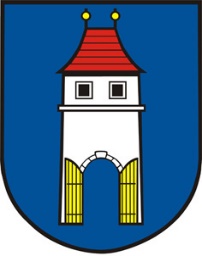 Tel.: 577911051, podatelna@frystak.cznám. Míru 43, 763 16 FryštákIČO: 00283916, datová schránka: mvbbeg5 		ŽÁDOST O ZMĚNU JMÉNA NEBO PŘÍJMENÍ Podle § 72 odst. 1, § 75 a § 76 zák. č. 301/2000 Sb., o matrikách, jménu a příjmení a o změně některých souvisejících zákonů, ve znění pozdějších předpisů (dále jen zákon o matrikách)Žadatel/ka:Jméno  …………………………………………   Příjmení ……………………………………………Rodné příjmení ……………………………….    Rodné číslo ………………………………………...Datum narození ………………………………    Místo narození ……………………………………..Osobní stav …………………………………..     Státní občanství ……………………………………. Adresa trvalého pobytu …………………………………………………………………………………Adresa pro doručování (není-li totožná s místem trvalého pobytu)…………………………………………………………………………………………………………..Ověření totožnosti žadatele dle OP (CP) č…………………  vydaného dne  .…………………………kým …………………………………………………………...    platnost do  …………………………   Žádám o změnu jména na jméno: ……………………………………………………………Žádám o změnu příjmení na příjmení: ………………………………………………………Odůvodnění (nutno uvést vážné důvody k podání žádosti o povolení změny jména nebo příjmení):Ve Fryštáku dne: ………………………       Podpis žadatele: …………………………………………Správní poplatek ve výši………………uhrazen dne ………………číslo dokladu …...……………….Přílohy žádosti:                   Rodný listOddací list  Rozsudek o rozvodu manželství s razítkem nabytí právní moci………………………………………………………………………………………………………….Jméno, příjmení a podpis matrikářky, datum přijetí podání žádosti, otisk razítka úřaduVyřizuje: Renáta Sýkorová, tel. +420 702 182 605, e-mail: matrika@frystak.cz